SAVE THE DATE SAVE THE DATE SAVE THE DATE SAVE THE DATE SAVE THE DATE SAVE THE DATE SAVE THE DATE SAVE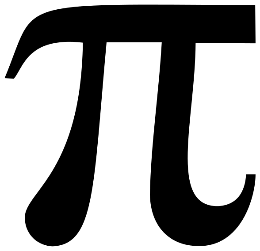 SAVE THE DATE SAVE THE DATE SAVE THE DATE SAVE THE DATE SAVE THE DATE SAVE THE DATE SAVE THE DATE SAVE SAVE THE DATE SAVE THE DATE SAVE THE DATE SAVE THE DATE SAVE THE DATE SAVE THE DATE SAVE THE DATE SAVESAVE THE DATE SAVE THE DATE SAVE THE DATE SAVE THE DATE SAVE THE DATE SAVE THE DATE SAVE THE DATE SAVE 